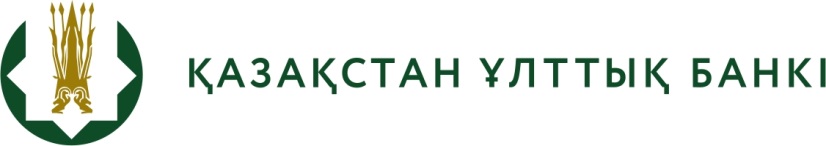 БАСПАСӨЗ РЕЛИЗІ 2020 жылғы 16 шілде 			  	             Нұр-Султан қаласыЕкінші деңгейдегі банктерінің, Ұлттық пошта операторының, банкноттарды, монеталарды және құндылықтарды инкассациялау айрықша қызметі болып табылатын заңды тұлғалардың және қызметін Қазақстан Республикасы Ұлттық Банкінің қолма-қол шетел валютасымен айырбастау операцияларына арналған лицензиясы негізінде тек қана айырбастау пункттері арқылы жүзеге асыратын заңды тұлғалардың үй-жайларын күзетуді және жайластыруды ұйымдастыру қағидаларын бекіту туралы» Қазақстан Республикасы Ұлттық Банкі Басқармасының 2020 жылғы 24 ақпандағы № 14 қаулысына өзгерістер енгізу туралыҰлттық Банк «Екінші деңгейдегі банктерінің, Ұлттық пошта операторының, банкноттарды, монеталарды және құндылықтарды инкассациялау айрықша қызметі болып табылатын заңды тұлғалардың және қызметін Қазақстан Республикасы Ұлттық Банкінің қолма-қол шетел валютасымен айырбастау операцияларына арналған лицензиясы негізінде тек қана айырбастау пункттері арқылы жүзеге асыратын заңды тұлғалардың үй-жайларын күзетуді және жайластыруды ұйымдастыру қағидаларын бекіту туралы» Қазақстан Республикасы Ұлттық Банкі Басқармасының 2020 жылғы 24 ақпандағы № 14 қаулысына» Қазақстан Республикасы Ұлттық Банкі Басқармасының қаулысы жобасының (бұдан әрі – Жоба) әзірленгенін хабарлайды. Жоба «Қазақстан Республикасының кейбір заңнамалық актілеріне екінші деңгейдегі банктердің жұмыс істемейтін кредиттері мен активтері, қаржылық қызметтер көрсету және қаржы ұйымдары мен Қазақстан Республикасы Ұлттық Банкінің қызметі мәселелері бойынша өзгерістер мен толықтырулар енгізу туралы» 2015 жылғы 24 қарашадағы Қазақстан Республикасының Заңын іске асыру үшін дайындалды.Жобаның толық мәтінімен ашық нормативтік құқықтық актілердің интернет-порталында https://legalacts.egov.kz/npa/view?id=4371225 танысуға болады.Толығырақ ақпаратты мына телефон бойынша алуға болады:e-mail: press@nationalbank.kz, www.nationalbank.kz